Australian Capital TerritoryNature Conservation (Closed Reserve—Tidbinbilla Nature Reserve) Declaration 2020 (No 3)Notifiable instrument NI2020– 194made under the  Nature Conservation Act 2014, s 259 (Conservator may close reserve)1	Name of instrumentThis instrument is the Nature Conservation (Closed Reserve—Tidbinbilla Nature Reserve) Declaration 2020 (No 3).2	CommencementThis instrument commences on 31 March 2020. 3	DeclarationI declare public access to Tidbinbilla Nature Reserve, as identified by red shading in the map in schedule 1, is prohibited.Ian WalkerConservator of Flora and Fauna30 March 2020Schedule 1	Tidbinbilla Nature Reserve(see s 3)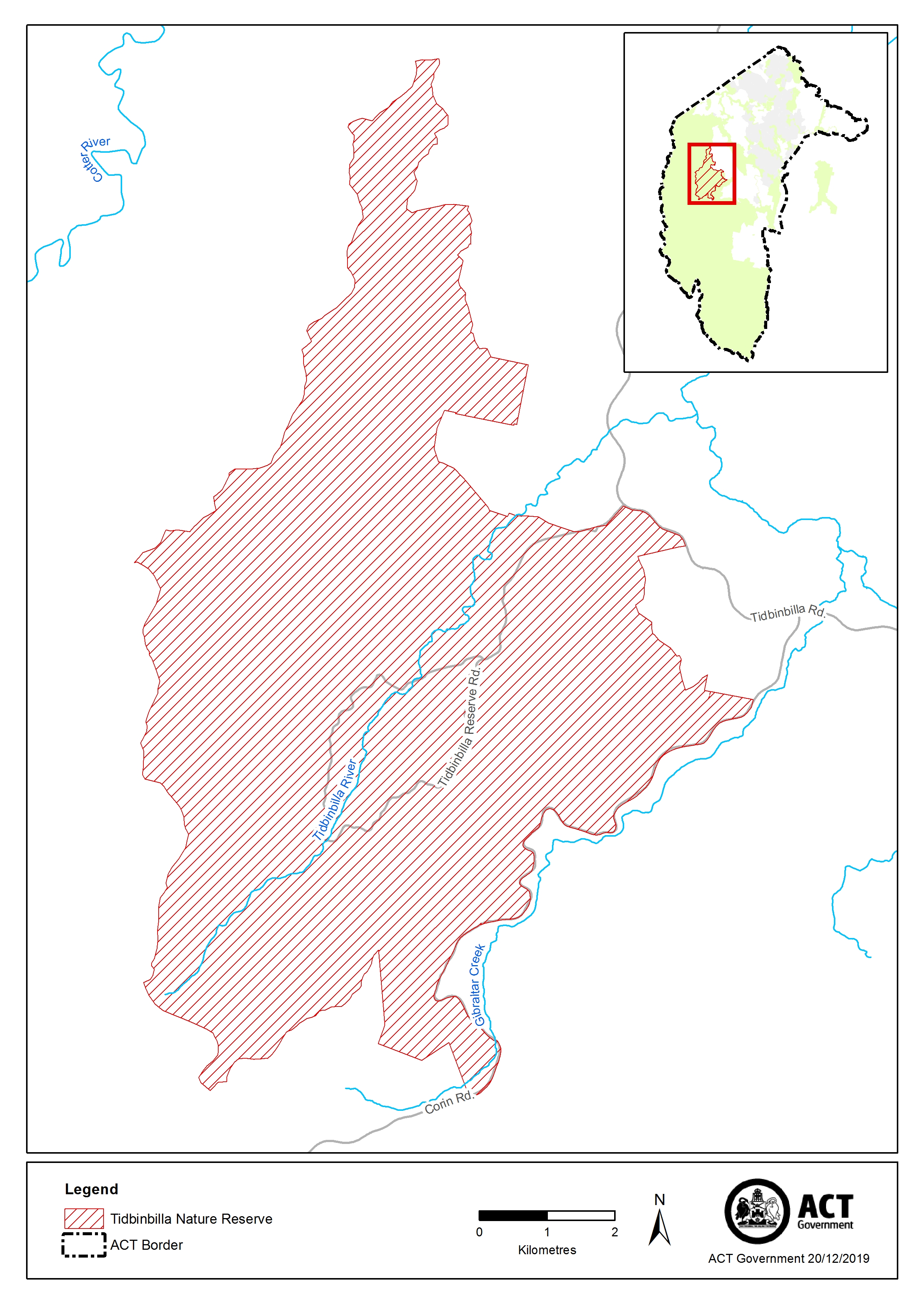 